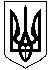 УКРАЇНАЖИТОМИРСЬКА ОБЛАСТЬНОВОГРАД-ВОЛИНСЬКА МІСЬКА РАДАМІСЬКИЙ ГОЛОВАРОЗПОРЯДЖЕННЯ  від   10.12.2018   № 295(о)Керуючись пунктами 19, 20 частини четвертої статті 42 Закону України „Про місцеве самоврядування в Україні“, рішенням міської ради від 25.04.2013 №397 „Про План Дій Сталого Енергетичного Розвитку міста Новограда-Волинського на 2013-2020 роки“, з метою забезпечення виконання основних положень Угоди мерів:1. Внести зміни у додаток до розпорядження  міського голови від 26.01.2012 №25(о) „Про утворення робочої групи з питань розробки Плану Дій Сталого Енергетичного розвитку міста Новограда-Волинського“, затвердивши його у новій редакції (додається).  2. Робочій групі з питань розробки Плану Дій Сталого Енергетичного Розвитку міста Новограда-Волинського:2.1. Проводити щомісячний розгляд пропозицій по забезпеченню впровадження енергоефективних заходів на основі даних енергомоніторингу.2.2. Щороку розробляти заходи з реалізації Плану Дій Сталого Енергетичного Розвитку міста Новограда-Волинського та вносити їх до проекту  Програми соціально-економічного розвитку Новограда-Волинської міської об'єднаної територіальної громади на відповідний рік.3. Контроль за виконанням цього розпорядження покласти на першого заступника міського голови Колотова С.Ю. та заступника міського голови Легенчука А.В.Міський голова  							         В.Л. Весельський                                                                                        СКЛАДробочої групи з питань розробки плану дій сталого енергетичного розвитку міста Новограда-Волинського Про  внесення  змін  у додаток до розпорядженняміського голови від 26.01.2012 № 25(о) „Про утворення робочої групи з питань розробки Плану Дій Сталого Енергетичного Розвитку міста Новограда-Волинського“Додаток                                                                     до розпорядження міського голови                                                                        від 26.01.2012  № 25 (о)                                                                         ( у редакції розпорядження               міського голови  від 10.12.2018 № 295(о))КолотовСергій Юрійович-перший заступник міського голови, голова робочої групиЛегенчукАнатолій Володимирович-заступник міського голови, заступник голови робочої групиНеживоваВіра Андріївна-головний спеціаліст відділу підтримки муніципальних ініціатив і інвестицій, підприємницької діяльності, економічного аналізу та планування міської ради, секретар робочої групиЧлени робочої групи:БогданчукОлександр Володимирович-начальник управління житлово-комунального господарства, енергозбереження та комунальної власності міської радиВащукТетяна Володимирівна-начальник управління освіти і науки міської радиДутчакЛюбомир Романович-начальник відділу з питань охорони здоров’я та медичного забезпечення міської радиЗабродінаТетяна Олексіївна-начальник  відділу підтримки муніципальних ініціатив і інвестицій, підприємницької діяльності, економічного аналізу та планування міської радиЗаєцьЛариса Вікторівна-начальник відділу культури і туризму міської радиЛевицькаАлла Петрівна-начальник комунального підприємства Новоград-Волинської міської ради „Виробниче управління водопровідно-каналізаційного господарства“ЛучицькийІгор Леонідович-начальник   Новоград-Волинського управління експлуатації газового господарства (за згодою)МоісєєвСергій Вікторович -директор комунального підприємства Новоград-Волинської міської ради „Новоград-Волинськжитлосервіс”Рассадін Андрій Олексійович-директор комунального підприємства Новоград-Волинської міської ради «Шляхрембуд» СамчукОлександр Володимирович-директор Новоград-Волинського району електричних мереж (за згодою)Тодорович Людмила Михайлівна-директор комунального підприємства Новоград-Волинської міської ради „Новоград-Волинськтеплокомуненерго”Циба Ярослав Володимирович-начальник  управління у справах сім’ї, молоді, фізичної культури та спорту міської радиКеруючий справами виконавчого комітету міської ради                                       Д.А. Ружицький 